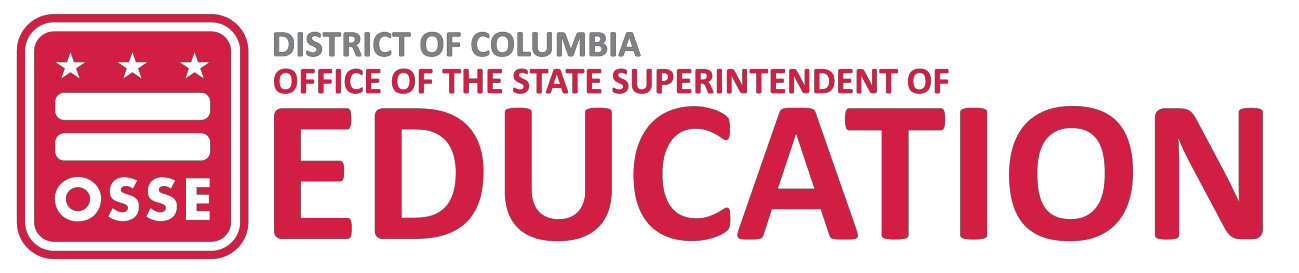 NOTIFICATION OF INTENT TO APPLYDeadline: Friday, Aug. 23, 2019 at 5 p.m.FY 2020 EARLY LITERACY INTERVENTION INITIATIVE GRANT (ELII2020)TO:	Angela AwonaikeDivision of Teaching and LearningOffice of the State Superintendent of Education 1050 First St. NEWashington, DC 20002Telephone: (202) 481-3870Email: Angela.Awonaike@dc.govPlease accept this notification that the following eligible organization intends to apply for consideration of funding under FY 2020 EARLY LITERACY INTERVENTION INITIATIVE GRANT (ELII2020).ELII2020: Early Literacy Intervention Initiative GrantI will attend the Friday, Aug. 30, 2019 pre-application webinar 10-11 a.m.1050 First St. NE, Washington, DC 20002 • Phone: (202) 727-6436 TTY: 711 • osse.dc.govApplicant  Name (Official Name of Organization)Applicant  Name (Official Name of Organization)Applicant  Name (Official Name of Organization)Applicant AddressApplicant Contact PersonTelephoneFaxAuthorized Representative Name and TitleAuthorized Representative Name and TitleAuthorized Representative Name and TitleSignatureDate